GUÍA N°4 UNIDAD I EL EFECTO ESTÉTICO EN LA LITERATURALENGUAJE Y COMUNICACIÓNTERCERO MEDIOEstá guía es con puntaje para pruebas ITEM I.-  Para reforzar lo que hemos visto y explicado en el video. Lea atentamente cada uno de los siguientes textos en los recuadros y deben identificar si es texto expositivo o argumentativo dando una característica del por qué creen que lo es.Tipo de texto _______________________________	Tipo de texto ____________________________Característica ______________________________	característica ______________________________________________________________________	_________________________________________________________________________________	_______________________________________Tipo de texto _______________________________	tipo de texto ______________________________Característica ______________________________	características ______________________________________________________________________	___________________________________________________________________________________	_________________________________________Tipo de texto _______________________________	tipo de texto _____________________________Características _____________________________	características _____________________________________________________________________	_________________________________________________________________________________	_______________________________________Tipo de texto _______________________________	tipo de texto _____________________________Características _____________________________	características _____________________________________________________________________	_________________________________________________________________________________	_______________________________________ÍTEM II. En esta sección repasaremos lo visto en la guía dos sobre la estética en la literatura, donde cada imagen habla por sí sola, y debes contestar según tu punto de vista, aquí debes ser objetivo en algunas respuestas, como subjetivo en las respuestas ya que debes argumentar desde tu propio punto de vista.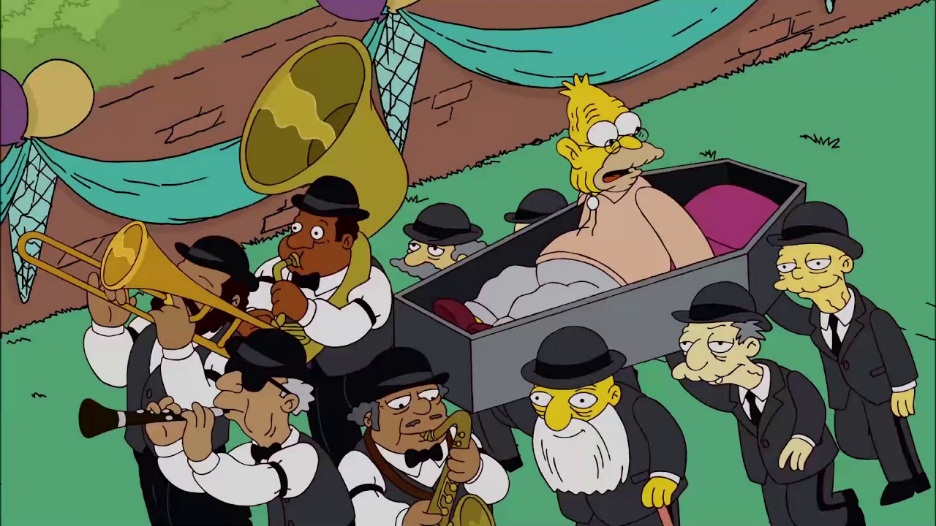 1.- ¿Qué representa la imagen? Argumente según criterio de la realidad______________________________________________________________________________________________________________________________________________________________________________2.- Desde su punto de vista, argumente, hablado estéticamente, está caricatura cumple con los requisitos entregados, sobre la unidad ¿por qué?_____________________________________________________________________________________________________________________________________________________________________________________________________________________________________________________________________3.- ¿Qué representa, valorando nuestra realidad, esta serie? Argumente_____________________________________________________________________________________________________________________________________________________________________________________________________________________________________________________________________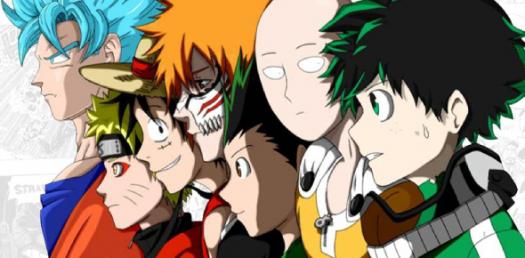 4.- ¿Reconoces a los siguientes personajes? Si es así, coloca sus nombres y una característica de cada uno y por supuesto no olvides, exponer a la serie que pertenecen.  Si no sabes puedes googlear o preguntar a un entendido.5.- Ahora que ya sabemos de ellos, ¿Estos animes cumplen con la estética? ¿Por qué? Argumente, aunque la respuesta sea negativa.___________________________________________________________________________________________________________________________________________________________________________________________________________________________________________________________________________________________________________________________________________________________________________________________________________________________________________________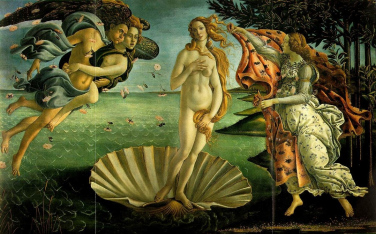 6.- ¿Qué representa la imagen expuesta?_____________________________________________________________________________________________________________________________________________________________________________________________________________________________________________________________________7.- Según su criterio, la imagen cumple con los cánones de la estética expuesta en la literatura, por qué, argumente su respuesta.___________________________________________________________________________________________________________________________________________________________________________________________________________________________________________________________________________________________________________________________________________________________________________________________________________________________________________________8.- Exponga su visión sobre la estética y cuál sería su aporte a la nuevas generaciones desde una visión actual, con la tecnología y lo que vivimos actualmente.___________________________________________________________________________________________________________________________________________________________________________________________________________________________________________________________________________________________________________________________________________________________________________________________________________________________________________________9.- Realice una valoración crítica del arte contemporáneo, aquello que es de hoy en día y el mensaje que quiere entregar, a la valoración tradicional aquello que conocemos en el arte, argumente desde su propia visión ___________________________________________________________________________________________________________________________________________________________________________________________________________________________________________________________________________________________________________________________________________________________________________________________________________________________________________________ÍTEM III, Dentro de la comprensión lectora, uno de los errores más frecuentes es la identificación, en la siguiente imagen hay unos tópicos que te pueden ayudar a reconocer: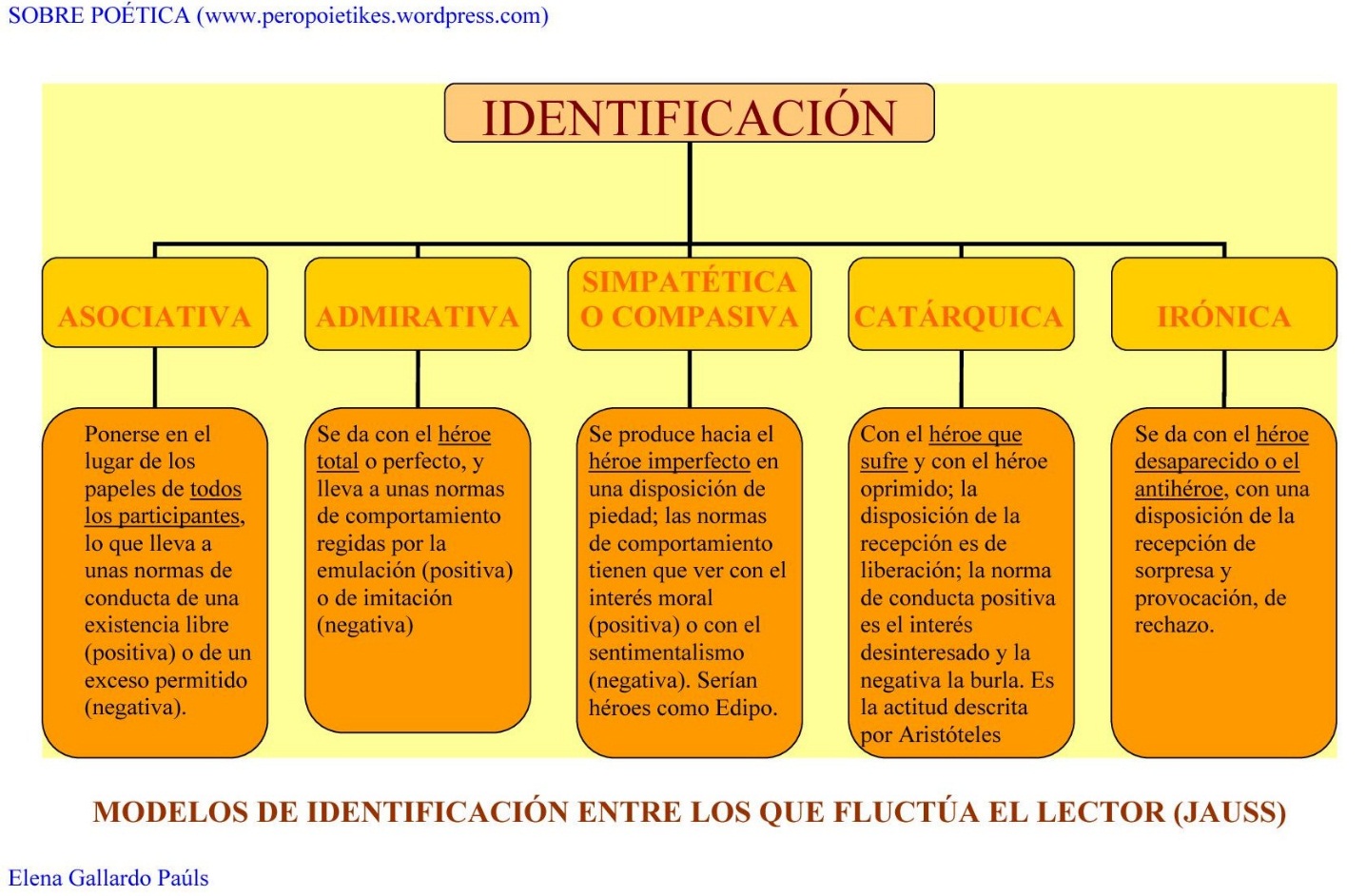 10.- A continuación solo debes dar un ejemplo de cada uno de estas identificaciones para que te quede más claro, puedes investigar en internet o preguntarme directamente a mi correo. Tú argumento es importante, cómo también tu valoración de lo expuesto a través de un breve resumen._____________________________________________________________________________________________________________________________________________________________________________________________________________________________________________________________________________________________________________________________________________________________________________________________________________________________________________________________________________________________________________________________________________________________________________________________________________________________________________________________________________________________________________________________________________________________________________________________________________________________________________________________________________________________________________________________________________________________________________________________¡No olvides que, la mejor forma de predecir el futuro es creando!Nombre:Curso:III MEDIOFechaPuntaje EvaluaciónPuntaje EvaluaciónPuntaje para pruebasPuntaje de corte (60%):Puntaje de corte (60%):Puntaje obtenido:Puntaje obtenido:Calificación:Calificación:INSTRUCCIONES: - La siguiente guía, es de aplicación y veremos los conceptos aprendidos en las guías anteriores.- El primer ítem es de reconocer, lo que es el texto expositivo y argumentativo, debes agregar alguna característica particular de cada una según lo expuesto en guía anterior y en clases anteriores.- El ítem II desarrollar a través de imágenes y lo que representan, subjetivamente como objetivamente.- En el ítem tres solo debes dar ejemplos lo expuesto en la imagen.   - La guía debe ser descargada en el computador, en otro caso puede contestar y enviar fotos lo más legible posible.- Entrega próximo viernes 13 de mayo, al correo natalia.pavez@elar.cl, profesora Natalia Pavez, en los siguientes links está una explicación animada de lo expuesto en las guías 1 y 2.http://www.youtube.com/watch?v=9p_C-0vjxik#action=sharehttp://www.youtube.com/watch?v=IHXaNcyrlrQ#action=shareObjetivos: Interactuar con diferentes tipos de textos ya sean expositivos como argumentativos, relacionar la estética en la literatura a través de imágenes y estereotipos impuestos por la actualidad.Contenidos: texto expositivo, argumentativo y efectos de la estética en la literatura y realidadNombre personaje Característica 